VY14. Možlava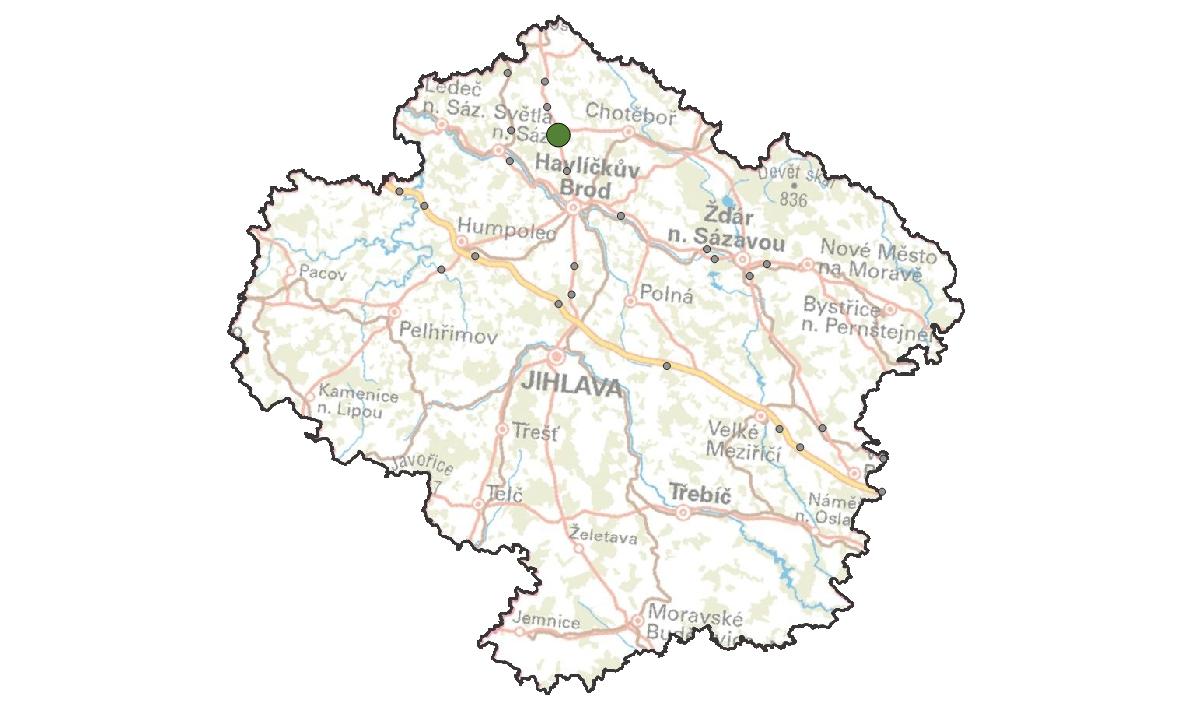 KM ID (ÚAP jev 36b): -
Poloha: 49,700959 N, 15,525536 EPlocha KM: 36,9 ha
Katastrální území: Skuhrov u HB, Tis u Habrů, Kámen u Habrů
Průchodnost KM: K3 – území s bariérou středního významu
Navazující KM: -
Priorita realizace: 3/5 (střední) 
Celková nákladnost: €/€€€ (nízká)Charakteristika stavu krajinyZemědělská krajina protkaná menšími i většími lesními celky. Na ploše KM nejsou vymezeny žádné prvky nadregionální či regionální úrovně ÚSES. V jižním cípu KM je vymezeno lokální biocentrum. ÚP obce Kámen vymezuje koridor pro přeložku silnice I/38 (obchvat obce) – jižní část obchvatu se napojí původní trasu silnice na severní hranici plochy KM.Migrační bariérySilnice I/38 – silnice s vysokou intenzitou dopravy (7 410 voz., RPDI – všechny dny, ŘSD 2016). Rovný relativně přehledný úsek s jednostranným svodidlem. Pod silnicí protéká potok dojitým propustkem vhodným pro savce do velikosti lišky. Na silnici jsou zaznamenány občasné srážky se zvěří. Bezlesí – Z východní strany silnice je rozsáhlé pole, ze západní strany louka.  Zástavba – navržený obchvat obce Kámen nepředstavuje významnou bariéru.Význam území z hlediska migracíPřechod silnice byl potvrzen u druhů srnec obecný, zajíc polní a liška obecná. Propustek pod silnící využívá vydra říční.  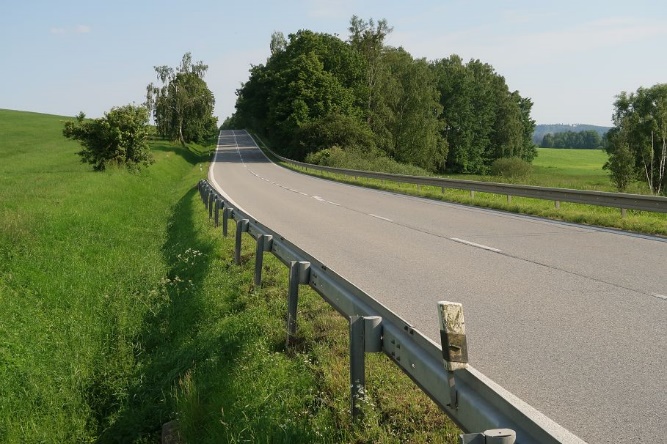 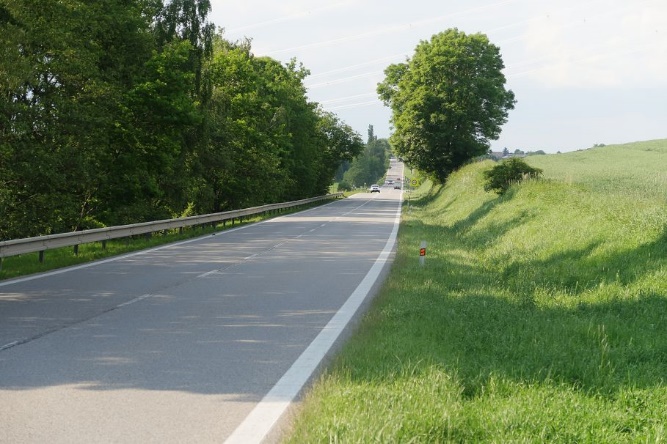 Návrhy opatření pro zvýšení průchodnosti KM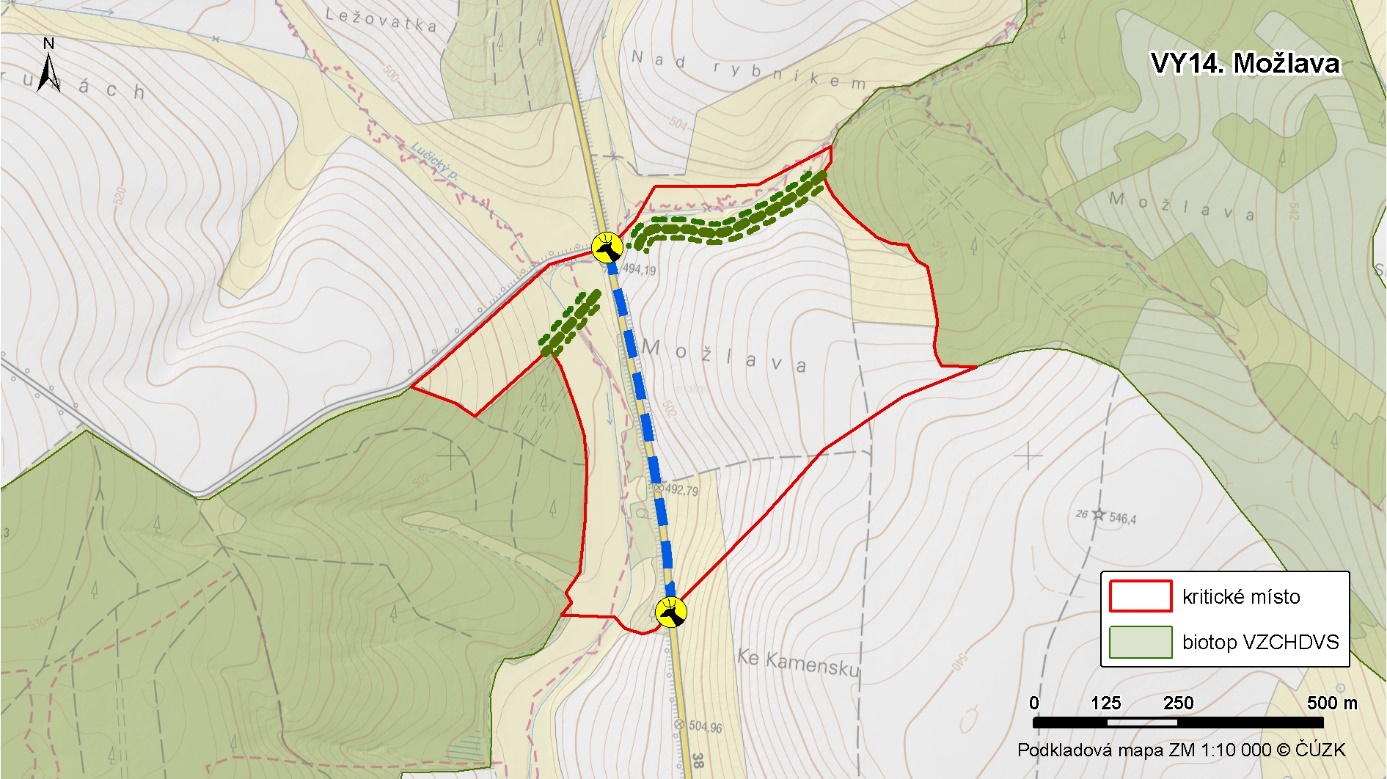 Typ opatřeníLegendaPopis opatřeníEfektivita opatřeníDotčený subjektÚpravy dopravní infrastruktury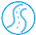 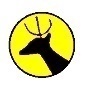 Dopravní značka „Pozor zvěř“ s varovnými světly (aktivní pouze za soumraku a svítání).€€ / Ředitelství silnic a dálnicÚpravy dopravní infrastruktury---Omezení rychlosti v celém úseku v nočních hodinách na 70 km/h. Zákaz předjíždění v celém úseku. Výstražný červený asfalt. Odrazky proti zvěři.€€ / Ředitelství silnic a dálnicKrajinný management 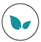 ---Pravidelná údržba okrajů silnice kosením pro zvýšení přehlednosti úseku pro řidiče i živočichy.€ / Ředitelství silnic a dálnicKrajinný management 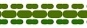 Realizace pásu vegetace v parametrech lokálního biokoridoru pro navedení migrujících živočichů přes kritické místo.€€ / Obec Skuhrov u HB, vlastníci pozemků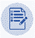 Ostatníbez legendy na mapěZměna ve vrstvě migračních koridorů – doplnění toho kritického místa do vrstvy jevu 36b.€ / 🐾🐾🐾AOPK